Public Safety (MPD 5D Update)					   (10 min)Fifth District, PSA 501 Committee Updates/Information					   (60 min)a.   Invited guest: US Attorney for the District of Columbia Jessie Liub.   Bloomingdale Historic District surveyc.   Zoning special exception for 137 S Street NWd.   Volunteers needed for December BCA meeting Annual Holiday PartyIII.       Community Representatives and Presentations		 	    (20 min)	Executive Office-of-the-MayorWard 5 and At-Large Council RepresentativesBloomingdale ANC 5E Commissioners		The Bloomingdale Civic Association (BCA) meets every third Monday at 7pm, unless there is a Monday holiday.  The next BCA meeting will be held on Monday, December 18, 2017, at 7pm.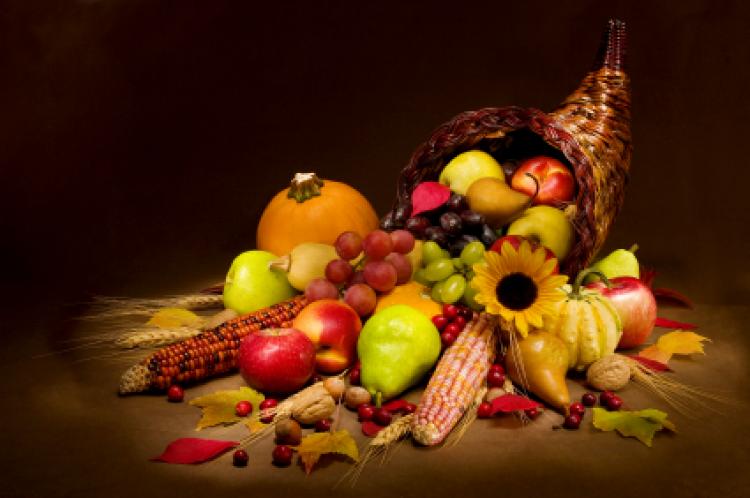 